               DIRECŢIA POLIŢIA LOCALĂ CĂLĂRAŞI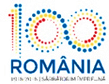 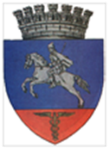              Nr. 2881 din 27.12.2018                                                                                                           Aprob                                                                                                  Director Executiv                                                                                            Ing.                                                                                                    Anghel DanielRAPORT DE ACTIVITATECătre PRIMĂRIA MUNICIPIULUI CĂLĂRAŞIÎn atenţia Domnului Primar DRĂGULIN  ȘTEFAN  DANIELVă informăm că în perioada 17 – 23 Decembrie 2018 , politistii locali şi-au desfăşurat activitatea, conform planificării lunare, având la bază atribuţiile prevăzute în Legea nr. 155/2010, H.G.nr. 1332/2010, Planul de Ordine şi Siguranţă Publică al municipiului pe anul 2018, respectiv Regulamentul de Organizare şi Funcţionare, Regulamentul de Ordine Interioară, precum şi în concordanţă cu evoluţia situaţiei operative din zonele şi locurile date în responsabilitate. S-a avut în vedere, în principal, acoperirea cu elemente de dispozitiv, a tuturor zonelor şi itinerariilor de patrulare unde, conform statisticilor şi a informaţiilor primite de la celelalte structuri de ordine publică sau de la cetăţenii municipiului, acolo unde frecvent se tulbură ordinea şi liniştea publică, se săvârşesc acte sau fapte antisociale. În perioada 17 – 23 Decembrie 2018 Poliția Locală Călărași a continuat desfășurarea de acțiuni în sistem integrat în colaborare cu reprezentanții I.P.J. Călărași, pentru asigurarea climatului de ordine și liniște publică pe raza municipiului . În perioada 17 – 23 Decembrie 2018 polițiștii locali au acționat pe raza orașului pentru menținerea curățeniei mai ales în zona platformelor de gunoi, depistarea persoanelor care aruncă gunoi în alte locuri și a celor care caută prin deșeurile menajere din aceste locații, colaborând cu angajații REBU pentru ridicarea deșeurilor reciclabile, însă colaborarea se face foarte greu, timpii de răspuns la solicitări sunt mari, iar după orele 15.30 și în week-end aceștia susțin că nu mai au autovehicul cu care să ridice materialele reciclabile . În perioada 17 – 23 Decembrie 2018 polițiștii locali au acționat pe raza orașului pentru depistarea persoanelor fără adăpost și aplicarea procedurilor legale în astfel de situații, fiind identificate 7 persoane . În perioada 17 – 23 Decembrie 2018 polițiștii locali au acționat pe raza municipiului împreună cu reprezentanții Primăriei Călărași la acțiunile de ridicare a garajelor precum și toaletarea copacilor . În data de 22.12.2018 polițiștii locali au asigurat fluidizarea traficului rutier și pietonal precum și măsuri de ordine publică cu ocazia manifestărilor Zilei Eroilor Revoluției Decembrie 1989 . În perioada 17 – 23 Decembrie 2018 polițiștii locali au legitimat un număr de 225 persoane, au intervenit la 21 sesizări primite prin Dispeceratul instituției, au constatat 98 fapte antisociale și au aplicat un număr de 58 sancțiuni contravenționale (în valoare de 28.090 lei) și 40 avertismente verbale, după cum urmează:OUG nr.195/2002 – privind circulația pe drumurile publice – 39 fapte constatate:Pentru nerespectarea semnificației indicatorului rutier “Oprirea Interzisă” – 30 procese-verbale de constatare a contravenției, 15 cu avertisment scris și 15 cu amendă contravențională în valoare de 4350 lei plus 60 puncte penalizare ;Pentru nerespectarea semnificației indicatorului rutier “Acces Interzis” – 3 procese-verbale de constatare a contravenției, cu amendă contravențională în valoare de 870 lei plus 6 puncte penalizare ;Pentru traversarea drumului public prin alt loc decât cel marcat și semnalizat corespunzător, 6 procese-verbale de contravenție, 1 cu avertisment scris și 5 cu amendă contravențională în valoare de 1450 lei ;H.C.L. nr.219/2008 – Regulamentul de gospodărire comunală al Municipiului Călărași – 9 fapte constatate:Pentru persoane ce colectau deșeuri menajere din pubelele special amplasate pe domeniul public, 3 procese-verbale de constatare a contravenției cu amendă contravențională în valoare de 250 lei ;Pentru efectuarea de operațiuni descărcare marfă prin aceasta ocupându-se trotuarul pietonal, 1 proces-verbal de contravenție cu amendă contravențională în valoare de 100 lei ;Pentru arderea de resturi menajere pe domeniul public, 1 proces-verbal de contravenție cu amendă contravențională în valoare de 100 lei ;Pentru efectuarea de acte de comerț în alte locuri decât cele special amenajate și autorizate, 1 proces-verbal de contravenție cu avertisment scris ;Pentru efectuarea necesităților fiziologice pe domeniul public , 2 procese-verbale de contravenție cu amendă contravențională în valoare de 200 lei ;Pentru aruncarea de gunoaie menajere în alt loc decât cel special amenajat, 1 proces-verbal de contravenție cu amendă contravențională în valoare de 100 lei .Legea nr.61/1991 – r - sanctionarea faptelor de incalcare a unor norme de convie- țuire socială, a ordinii si linistii publice – 1 faptă constatată :Pentru împiedicarea, sub orice formă, a organelor însărcinate cu menţinerea ordinii publice de a-şi îndeplini obligaţiile de serviciu privind legitimarea și aplicarea măsurilor de ordine publică, 1 proces-verbal de contravenție cu amendă contravențională în valoare de 5000 lei ;O.G. 97/2005 – Privind actele de stare civilă – 2 fapte constatate :Pentru nesolicitarea eliberării unui nou act de identitate la expirarea celui vechi 2 procese-verbale de constatare a contravenției cu amendă contravențională în valoare de 120 lei .Legea 349/2002 – privind combaterea efectelor produselor din tutun – 7 fapte constatate :Pentru nerespectarea de către persoanele fizice a prevederilor privind interzicerea fumatului în spații publice închise, 6 procese-verbale de contravenție cu amendă contravențională în valoare de 550 lei ;Pentru nerespectarea de către persoanele juridice a prevederilor privind interzicerea fumatului în spații publice închise, 1 proces-verbal de contravenție cu amendă contravențională în valoare de 15.000 lei și măsura complementară de închidere a localului .  Aspectele ce țin de situația operativă și de activitățile efectuate de Poliția Locală Călărași se regăsesc în Anexa 1 la prezentul Raport.Director Executiv AdjunctGabriel Vrînceanu